О разработке проекта планировки территории части квартала с кадастровым номером 02:47:080401 и прилегающей территории к земельному участку с кадастровым номером 02:47:080401: 126 по ул. Центральная 37 а д. Грибовка сельского поселения Кирилловский сельсовет муниципального района Уфимский район Республики Башкортостан в целях корректировки красных линий	Рассмотрев обращение гр. Платоновой В.А. (вх.№39 от 19.06.2018г.), в соответствии со статьями 45, 46 Градостроительного кодекса Российской Федерации, ПОСТАНОВЛЯЮ:1. Разрешить Платоновой В.А. разработку проекта планировки территории части квартала с кадастровым номером 02:47:080401 и прилегающей территории к земельному участку с кадастровым номером 02:47:080401:126 по ул. Центральная 37а  д. Грибовка сельского поселения Кирилловский сельсовет муниципального района Уфимский район Республики Башкортостан в целях корректировки красных линий, ориентировочной площадью 2,9 га, земель населенных пунктов. Границы и площадь определить проектом планировки.2. Обязать заказчика: 2.1. до начала проектирования выполнить в установленном порядке в необходимом объеме инженерно-геодезические изыскания;2.2. предоставить на рассмотрение в Управление архитектуры и градостроительной деятельности администрации муниципального района Уфимский район Республики Башкортостан разработанные и согласованные, в установленном порядке, проект планировки территории в течение одного года со дня принятия настоящего постановления;2.3. представить необходимые материалы для проведения публичных слушаний по проекту планировки территории, принять участие и обеспечить присутствие проектной организации на публичных слушаниях, по проекту планировки территории, указанного в п.1 настоящего постановления, в установленном законодательством порядке;2.4. представить в Управление архитектуры и градостроительной деятельности администрации муниципального района Уфимский район Республики Башкортостан один экземпляр отчетов о выполненных инженерных изысканиях и документации по планировке территории (в том числе в электронном виде) в целях формирования информационной системы обеспечения градостроительной деятельности (ИСОГД).3. Предупредить заказчика:3.1. проектирование и строительство конкретных объектов производится в соответствии с Правилами землепользования и застройки сельского поселения Кирилловский сельсовет муниципального района Уфимский район Республики Башкортостан после разработки и утверждения проекта планировки территории в установленном порядке;3.2. в случае невыполнения пункта 2.2, настоящее постановление утрачивает силу.4. Опубликовать данное постановление в газете «Уфимские Нивы» и разместить на официальном сайте сельского поселения Кирилловский сельсовет муниципального района Уфимский район Республики Башкортостан в сети «Интернет».5. Контроль за исполнением настоящего постановления оставляю за собой.Глава сельского поселения						          Н.А. Келлер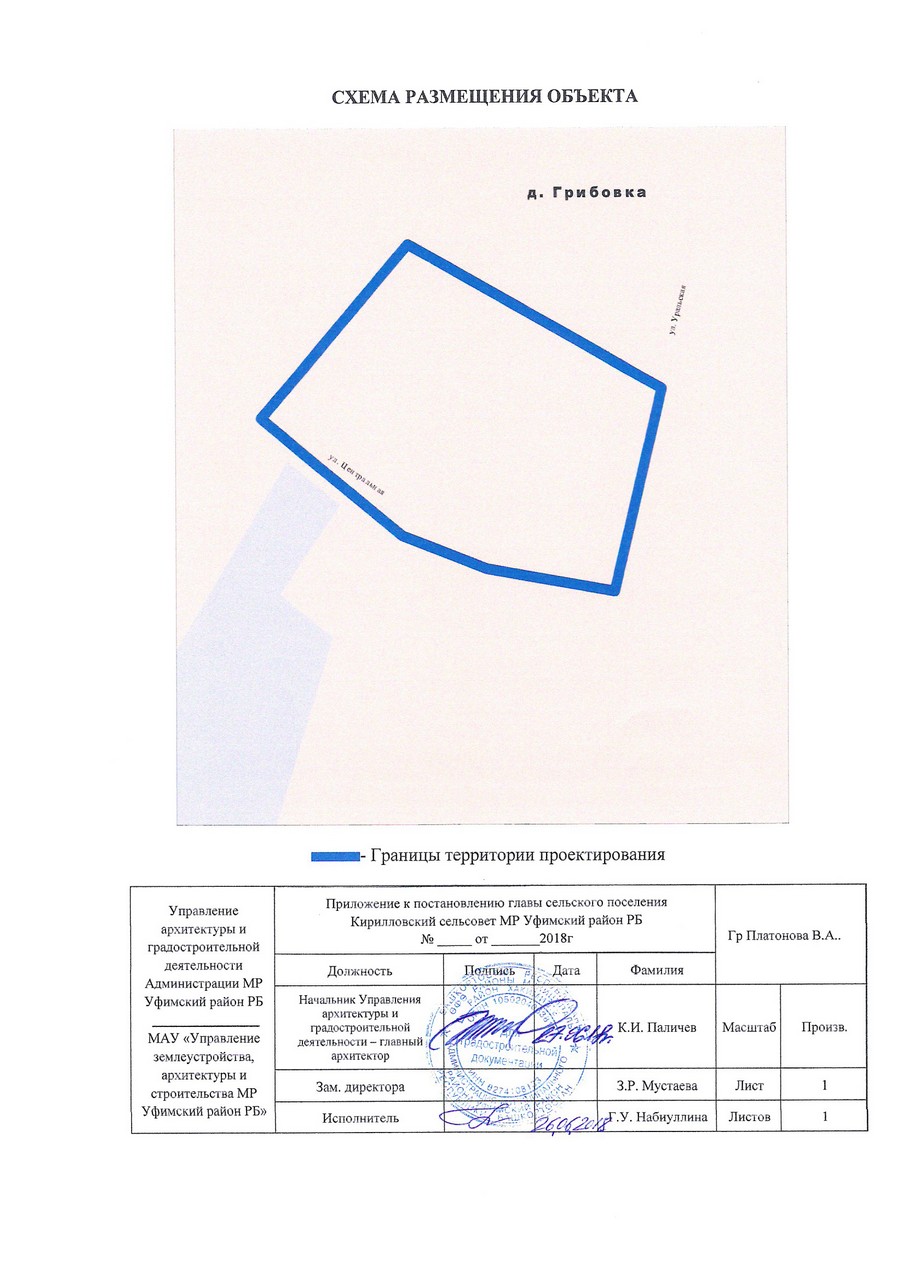 